Welcome to HBCMay 5, 2024Highland Baptist Church 1500 Husband Road, Paducah, KY 42003Phone 270-442-6444 – Fax 270-442-3373           Pastor			   	                  Dr. Richard Beck           Song Leader                                                      Mr. Carl Wilson           Music Director                               Dr. Carolyn Watson-NickellBless the LORD, O my soul: and all that is within me bless his holy name.    Psalm 103:1;______________________________________________________________________ Month of May in the Year of Our Lord 2024Sunday		 10:30 Worship Service                          6:00  Evening ServiceToday at 6 we begin a study of the “Songs of Degrees.” It has been suggested that they were pilgrim-songs sung on the journeys from all parts of the country to the great annual feasts.             Wednesday 	    Prayer & Choir Practice--------------------------------------------------------------------------------- If you or someone you know will graduate this year please let us know.  May 19 will be GRADUATION SUNDAY ___________________________________________________Mark Your Calendar ---- VBS - JULY 8-12Add VBS to Your Daily Prayer List- For Revival          - For America        - For the Peace of Israel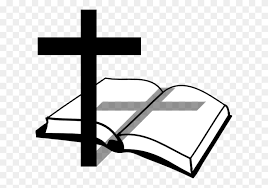 Today’s Scripture - Acts 16:25-34;And at midnight Paul and Silas prayed, and sang praises unto God: and the prisoners heard them. And suddenly there was a great earthquake, so that the foundations of the prison were shaken: and immediately all the doors were opened, and every one's bands were loosed. And the keeper of the prison awaking out of his sleep, and seeing the prison doors open, he drew out his sword, and would have killed himself, supposing that the prisoners had been fled. But Paul cried with a loud voice, saying, Do thyself no harm: for we are all here. Then he called for a light, and sprang in, and came trembling, and fell down before Paul and Silas, And brought them out, and said, Sirs, what must I do to be saved? And they said, Believe on the Lord Jesus Christ, and thou shalt be saved, and thy house. And they spake unto him the word of the Lord, and to all that were in his house. And he took them the same hour of the night, and washed their stripes; and was baptized, he and all his, straightway. And when he had brought them into his house, he set meat before them, and rejoiced, believing in God with all his house. 